Term:- 3		Date: April - June 2017TOPIC – Project – Anywhere IslandReadingWritingTalking & ListeningLiteracy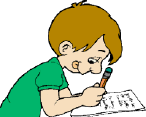 Know the terms ‘adventure’ and ‘mystery’ and understand them as a fiction genre.  Investigate:Significant features of the genre, e.g. opening, build-up, atmosphere.The importance of point of view, distinguishing between 1st and 3rd person accountsCredibility of eventsTypical character types and settingsKnow and understand the following terms and identify them in poems: verse, chorus, couplet, stanza, rhyme, rhythm, alliteration other patterns of  rhyme.Know the concept of form in poetry, e.g. acrostics, haiku.Understand that letters are written for a range of purposes, e.g. to recount, explain, enquire, complain, congratulate, and comment.Know the layout of letters, including use of paragraphs, ways of starting, ending etc… and ways of addressing different audiences – formal/informal.Know how to locate information quickly and accurately, e.g. by scanning and skimming.Know how to summarise orally the content of a passage or text in order to identify the main points.Identify social, moral or cultural issues in stories, e.g. the dilemmas faced by characters or the moral of the story and to discuss how the characters deal with them; locate evidence in text.Understand how paragraphs or chapters are used to        collect, order and build up ideas.Plot a sequence of episodes modelled on a known story, as a plan for writingWrite openings to stories or chapters linked to or arising from reading; focus on language to create effects, e.g. building tension, suspense, creating moods, setting scenes.Write poems similar in style to those studied.Organise letters into simple paragraphs.Use ICT to bring to published form.  Experiment with recounting the same event in a variety of ways for different audiences, e.g. in the form of a letter, a story, a poster.Explore the main issues of a story by writing a story about a dilemma and the issues it raises for the character.Organise writing in paragraphs using clear chronological stages.Write own longer stories from story plans.Choose and prepare poems and stories for performances, identifying appropriate expression, tone and volume.Present information ensuring that items are sequenced and relevant details are included.Ask focussed questions.Clarify and retain what they have heard, e.g. by rephrasing.Use talk functionally in groups in order to get things done.Identify and discuss qualities of others’ performances, including gestures and actions.NumberMeasuresShape & SpaceHandling DataNumeracy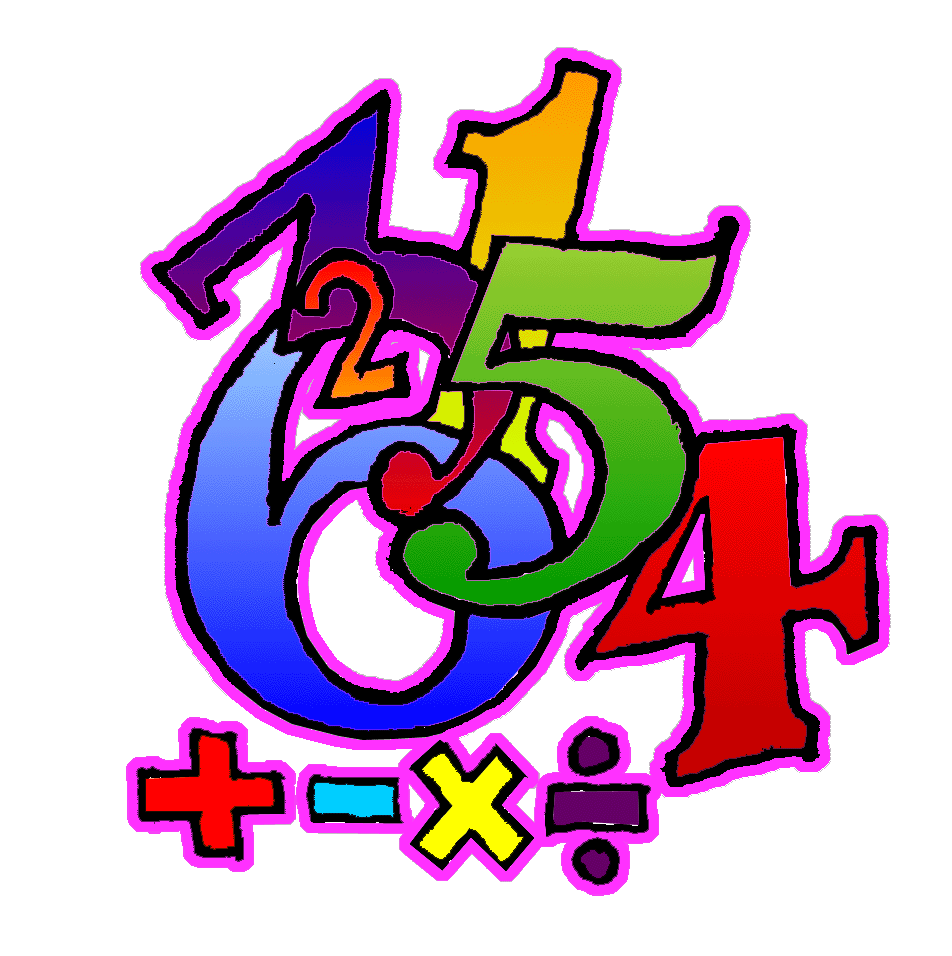 Order numbers (increasing and decreasing) within 999.Round numbers within 999 to the nearest 100 and the nearest 10.Understand links between fractions of a set and division. (e.g. finding how many objects make half of a total set is equivalent to dividing the number by 2). Develop a standard written method for vertical addition HTU (with carrying).Give an approximate answer for written subtraction calculations.Add/subtract 9/ 19/29/39 etc.. to any number (initially using 100 square.Know doubles of multiples of 10 up to double 50.Use knowledge of place value to develop a practical method for vertical subtraction.  HTU  (no exchange), estimating the answer before calculatingFrom 3 given numbers within 50 give 4 number facts.Solve a range of addition and subtraction problems, using both written and mental calculations, selecting the operation required.Understand the 3 and 4 times multiplication facts as repeated addition, and as arrays.  Develop quick recall, using understanding of commutativity. Understand links between 2 and 4 times tables.Know with quick recall multiplication facts for 2, 5, 10 and apply in problem-solving situations.Understand sharing and grouping concepts of division through practical activities.Appreciate that multiplication and division are inverse operations.Deduce relevant division facts from 2 times multiplication facts.Understand that finding ‘half’ of a total is equivalent to dividing that total by 2.Compare different ways of spending a fixed budget up to £10.00.Calculate estimated costs by rounding prices to the nearest pound, 50p or 10p as appropriate.Estimate and measure short lengths in centimetres.Discuss how to measure lengths more accurately – use metres and cm.Use different measuring instrument, knowing how to use each one with reasonable accuracy.Discuss and select an appropriate unit and measurement device for a particular job.Estimate and measure the weight of lighter objects in multiples of 100grams.Discuss how to weigh items more accurately – use Kg and grams.Use different measuring instruments, knowing how to use each one with reasonable accuracy.Discuss and select an appropriate unit and measurement device for a particular job.Estimate and measure the capacity of smaller containers in multiples of 100 millimetres.Discuss how to measure the capacity of containers more accurately – use litres and millilitres.Use different measuring instruments, knowing how to use each one with reasonable accuracy.Discuss and select an appropriate unit and measurement device for a particular job.Through using different size squares, appreciate the need for a standardised square to measure and compare areas.Calculate start, finish durations, how long until? How long since? Using multiples of 5 minutes, including counting through the hour.Know the number of days in each month.Identify which 2D shapes will tessellate and which will not.Identify right angles in the environment, using a right angle tester.Identify angles in 2D shapes which are greater than or less than a right angle.Understand that there are always two ways to turn towards a particular direction e.g. ¼ turn clockwise or ¾ turn anti-clockwise will have the same effect.Use simple grid references to identify a particular square on a grid.Discuss the labelling of frequency axis on bar charts.Identify situations where labelling may not be in ones (e.g. where the frequency is too great for the axis to fit on the page).Discuss, draw and label bar charts which require scales, using paper and ICT, interpret results and draw appropriate conclusions.Investigate statements to see if they are true or false using data handling skills to identify and collect data, display data graphically and interpret results.Access information using a computer database (e.g. Information Workshop 2000) answering questions.NumeracyProcesses: (Ongoing throughout the year, but all processes activities this term will be linked to areas covered above as well as revising previous concepts).Select appropriate materials and equipment for a task through an understanding of their special characteristics.Choose and use appropriate number operations and ways of calculating in a wide range of contexts.Suggest the information needed to carry out a task, how to obtain the information and ways to record it.Ask questions to clarify information.Discuss and respond to open-ended questions.Present findings in an appropriate way.Begin to talk about how they carried out a task.Review own way of working with (teacher/peers).  Consider alternative ways of working (with teacher/peers).Check accuracy of own work (with teacher/peers).Processes: (Ongoing throughout the year, but all processes activities this term will be linked to areas covered above as well as revising previous concepts).Select appropriate materials and equipment for a task through an understanding of their special characteristics.Choose and use appropriate number operations and ways of calculating in a wide range of contexts.Suggest the information needed to carry out a task, how to obtain the information and ways to record it.Ask questions to clarify information.Discuss and respond to open-ended questions.Present findings in an appropriate way.Begin to talk about how they carried out a task.Review own way of working with (teacher/peers).  Consider alternative ways of working (with teacher/peers).Check accuracy of own work (with teacher/peers).Processes: (Ongoing throughout the year, but all processes activities this term will be linked to areas covered above as well as revising previous concepts).Select appropriate materials and equipment for a task through an understanding of their special characteristics.Choose and use appropriate number operations and ways of calculating in a wide range of contexts.Suggest the information needed to carry out a task, how to obtain the information and ways to record it.Ask questions to clarify information.Discuss and respond to open-ended questions.Present findings in an appropriate way.Begin to talk about how they carried out a task.Review own way of working with (teacher/peers).  Consider alternative ways of working (with teacher/peers).Check accuracy of own work (with teacher/peers).Processes: (Ongoing throughout the year, but all processes activities this term will be linked to areas covered above as well as revising previous concepts).Select appropriate materials and equipment for a task through an understanding of their special characteristics.Choose and use appropriate number operations and ways of calculating in a wide range of contexts.Suggest the information needed to carry out a task, how to obtain the information and ways to record it.Ask questions to clarify information.Discuss and respond to open-ended questions.Present findings in an appropriate way.Begin to talk about how they carried out a task.Review own way of working with (teacher/peers).  Consider alternative ways of working (with teacher/peers).Check accuracy of own work (with teacher/peers).